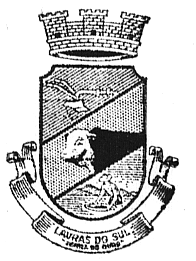    PREFEITURA MUNICIPAL DE LAVRAS DO SULESTADO DO RIO GRANDE DO SULRua Cel Mesa, 373, Centro, Cx. Postal  05- Lavras do Sul -RS                     Fone (55)32821266 Fax: (55)32821267             E-mail: admlavras@farrapo.com.br               Edital Nº 027/2020 Convocação de Aprovado no Processo Seletivo 06/2019 Técnico em Enfermagem                              O Prefeito Municipal de Lavras do Sul, no uso de suas atribuições, faz saber que no dia 13 de abril de 2020, CONVOCA a candidata, Caroline Cardoso Fontoura, classificada em 9º lugar no Processo Seletivo para Contratação Temporária de Técnico em Enfermagem aberto pelo Edital nº 30/2019, para que no prazo de 10 dias, prorrogáveis por igual período, a contar da data deste Edital compareça na Secretaria de Administração, para entrega de documentação.                                     Lavras do Sul, 13 de abril de 2020.                                      Sávio Johnston Prestes                                         Prefeito Municipal